I. Chính tả: (tập chép) - 6 điểmBà còng đi chợ trời mưaII. Bài tập:Bài 1:a. Điền ng hay ngh (0.5 điểm)Công cha như núi Thái Sơn……ĩa mẹ như nước trong  …..uồn chảy ra.b. Điền ao hay eo (0.5 điểm)- Mẹ làm bánh b…… chiêu đãi cả nhà.- Chú bộ đội có mũ tai b…….Bài 2 : Nối ô chữ ở cột bên trái với ô chữ ở cột bên phải cho phù hợp: (2 điểm)Bài 3: Viết 1- 2 câu phù hợp nội dung tranh sau: ( 1 điểm) 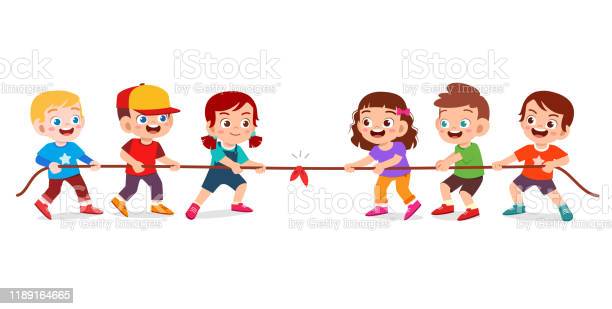 I.Đọc thành tiếng. (6 điểm) GV kiểm  tra từng HS qua các tiết ôn tập theo hướng dẫn KTĐK cuối HKII môn Tiếng Việt lớp 1.II. Đọc thầm bài văn và làm bài tập. (4 điểm)  –   (Thời gian làm bài: 30 phút) Ca sĩ mùa hạ	Cuối mùa hè, ve mẹ đẻ trứng vào kẽ vỏ cây. Trứng nở thành ve non. Ve non rơi xuống gốc cây. Chúng chui xuống đất, hút nhựa rễ cây và lớn lên.	Dần dần, lớp vỏ bọc bên ngoài thân ve non trở nên chật chội. Chúng phải lột xác để có bộ “quần áo” mới rộng rãi hơn. Ve non lớn thêm sau nhiều lần thay áo mới.	Mùa hè đến, lũ ve chui lên mặt đất, lột xác lần cuối cùng rồi bò lên cây. Những chú ve trở thành “ca sĩ mùa hạ”, ca hát suốt cả một mùa hè nắng nóng, mời các cô ve đến kết bạn.								Lê Quang LongTRẢ LỜI CÂU HỎI:Câu 1: Ve mẹ đẻ trứng khi nào? ( 1 điểm)	A. Cuối mùa xuân.      	B. Cuối mùa hè.          C. Cuối mùa thu.	D. Cuối mùa đông.Câu 2: Ve non ăn gì để lớn? (1 điểm)	A. Ve non ăn đất			B. Ve non ăn lá câyC. Ve non ăn rễ cây    			D. Ve non ăn nhựa rễ câyCâu 3: Nối đúng (1 điểm) :Câu 4: Những chú ve trong bài được gọi là gì? ( 1 điểm)…………………………………………………………………………………………HƯỚNG DẪN CHẤM KTĐK CUỐI  HKII Năm học:  2021 - 2022MÔN TIẾNG VIỆT - LỚP 1A. Phần kiểm tra đọc  (10 điểm)I. Đọc thành tiếng (6 điểm): mỗi em đọc theo phiếu  trong thời gian 1 phút.– Thao tác đọc đúng: tư thế, cách đặt sách vở, cách đưa mắt đọc– Phát âm rõ các âm vần khó, cần phân biệt: 1 điểm– Đọc trơn, đúng tiếng, từ, cụm từ, câu (không đọc sai quá 10 tiếng): 1 điểm– Âm lượng đọc vừa đủ nghe: 1 điểm – Tốc độ đọc đạt yêu cầu (tối thiểu 30 tiếng/1 phút): 1 điểm– Ngắt nghỉ hơi đúng ở các dấu câu, các cụm từ: 1 điểm– Trả lời đúng câu hỏi về nội dung đoạn đọc: 1 điểm II. Đọc thầm và làm bài tập:- Câu 1,2: Khoanh tròn ý đúng được 1 điểm:Đáp án: 1 – B ;   2 – D  Câu 3. Mỗi đáp án nối đúng được 0.5 điểmCâu 4: Viết được câu diễn đạt trọn vẹn ý được 1 điểm.B. Phần kiểm tra viết: (10 điểm) I. Viết chính tả: 6 điểm– Tốc độ đạt yêu cầu: 2 điểm– Viết đúng kiểu chữ, cỡ chữ: 2 điểm– Viết đúng chính tả (không mắc quá 5 lỗi): 2 điểm– Trình bày đúng quy định; viết sạch, đẹp: 1 điểmII. Bài tập: 4 điểm1. 	a. (0.5 điểm) Mỗi từ điền đúng cho 0,5 điểm.	b. (0.5 điểm) Mỗi từ điền đúng cho 0,5 điểm.2. (2 điểm) Mỗi phần nối đúng được 0.5 điểm3. (1 điểm) Viết câu diễn đạt được trọn vẹn ý , phù hợp với nội dung tranh được 1 điểm.Họ và tên: …………………………Lớp: 1A…Thứ        ngày      tháng      năm 2022BÀI KIỂM TRA ĐỊNH KÌ HỌC KÌ II Năm học 2021-2022Môn Tiếng Việt ( phần thi viết) - Lớp 1ĐiểmNhận xét của giáo viên………………………………………………..………….………………………………………………….………..………….………………..Bà còng đi chợ trời mưaCái tôm cái tép đi đưa bà còng          Đưa bà đến quãng đường trơnĐưa bà về tận ngõ trong nhà bà.Họ và tên: …………………………Lớp: 1A…Thứ        ngày      tháng      năm 2022BÀI KIỂM TRA ĐỊNH KÌ HỌC KÌ II Năm học 2021 - 2022Môn Tiếng Việt ( phần thi đọc) - Lớp 1Điểm đọcĐiểm đọcNhận xét của giáo viên………………………………………………..…………..…………………………………….………..………….…Đọc tiếng:…Đọc thầm:…Nhận xét của giáo viên………………………………………………..…………..…………………………………….………..………….…Dần dần, lớp vỏ bọc bên ngoài của vethay áo.Ve non lớn thêm sau nhiều lầntrở nên chật chội.